DECIZIA ETAPEI DE ÎNCADRARENr. xx din xx.xx.2022	Ca urmare a solicitării de emitere a acordului de mediu adresate de COMUNA CHIUIEȘTI, cu sediul în judeţul Cluj, comuna Chiuiești, sat Chiuiești, strada Principală, nr. 150, înregistrată la APM Cluj cu nr. 15544/18.06.2021 și completată cu nr. 15889/23.06.2021 și cu nr. 2629/04.02.2022;în baza:Legii nr. 292/2008 privind evaluarea impactului anumitor proiecte publice şi private asupra mediului, cu modificările şi completările şi ulterioare;Ordonanţei de Urgenţă a Guvernului nr. 57/2007 privind regimul ariilor naturale protejate, conservarea habitatelor naturale, a florei şi faunei sǎlbatice, aprobată prin Legea nr. 49/2011, cu modificările și completările ulterioare, Prevederilor art. 48 din Legea apelor nr. 107/1996, cu modificarile si completarile ulterioare,Agentia Pentru Protectia Mediului Cluj decide, ca urmare a consultărilor desfăşurate în cadrul şedinţei Comisiei de Analiză Tehnică din data de 22.03.2022, că proiectul „Modernizarea uliței Pătruțenilor din localitatea Magoaja, comuna Chiuiești, județul Cluj”, propus a fi realizat în judeţul Cluj, comuna Chiuiești, sat Magoaja, judetul Cluj, nu se supune evaluării impactului asupra mediului, nu se supune evaluării adecvate și nu se supune evaluării impactului asupra corpurilor de apă.    Justificarea prezentei decizii:I. Motivele pe baza cărora s-a stabilit neefectuarea evaluării impactului asupra mediului:a) proiectul se încadrează în prevederile Legii nr. 292/2018 privind evaluarea impactului anumitor proiecte publice şi private asupra mediului, fiind încadrat în anexa nr. 2, la punctul  13 a) „Orice modificări sau extinderi, altele decât cele prevăzute la pct. 24 din anexa nr. 1, ale proiectelor prevăzute în anexa nr. 1 sau în prezenta anexă, deja autorizate, executate sau în curs de a fi executate, care pot avea efecte semnificative negative asupra mediului” în categoria proiectelor cu potenţial impact asupra mediului, pentru care trebuie stabilită necesitatea efectuării impactului asupra mediului.b) Proiectul corespunde destinației stabilită prin planurile de urbanism și de amenajare a teritoriului aprobate; conform PUG Comuna Chiuiești – imobilul este situat in intravilanul localității Magoaja;Folosința actuală a terenului este – drum; Destinația stabilită prin planurile de urbanism și de amenajare a teritoriului aprobate:- pentru terenul situat în intravilan:Zona pentru căi de comunicație – căi rutiere-  - funcțiunea dominantă: circulația rutieră și pietonală- funcțiuni complementare: funcțiuni de utilitate publică;- utilizări admise: circulația rutieră și pietonală, lucrări de construire și întreținere a elementelor drumului și semnalizării rutiere;conform Certificatului de Urbanism nr. 731/05.05.2021  emis de Consiliul Judetean Cluj;c) la evaluarea proiectului au fost luate în considerare criteriile prevăzute în Anexa nr. 3 din Legea nr. 292/2018 privind evaluarea impactului anumitor proiecte publice şi private asupra mediului;d) realizarea şi utilizarea investiţiei propuse nu prevede utilizarea de substanţe toxice sau periculoase şi nu implică generarea de emisii semnificative în mediu;e) prin soluţiile constructive adoptate şi prin modul de operare se propun măsuri pentru protecţia factorilor de mediu;f) sunt prevăzute măsuri pentru gestionarea corespunzătoare a deşeurilor generate în perioada de realizare/funcţionare; deşeurile generate atât în faza de execuţie cât şi în perioada de funcţionare a proiectului vor fi în cantităţi reduseg) investiţia propusă nu se cumulează cu alte proiecte existente sau aprobateh) proiectul este de amploare redusă.II. Motivele pe baza cărora s-a stabilit neefectuarea evaluării adecvate:a) amplasamentul nu este situat în interiorul sau vecinătatea nici unei arii naturale protejate - proiectul propus nu intră sub incidenţa art. 28 din Ordonanţa de urgenţă a Guvernului nr. 57/2007 privind regimul ariilor naturale protejate, conservarea habitatelor naturale, a florei şi faunei sălbatice, aprobată cu modificări şi completări prin Legea nr. 49/2011, cu modificările şi completările ulterioare;III. Motivul pe baza căruia s-a stabilit neefectuarea evaluării impactului asupra corpurilor de apă, în conformitate cu Decizia justificată nr. 108/CJ din 16.09.2021, emisă de Administraţia Bazinală de Apă Someş - Tisa, Sistemul de Gospodărire a Apelor Cluj, sunt: lucrările prevăzute vor fi fără impact semnificativ asupra corpului de apă de suprafață Salatruc și afluenții; RORW2.1.34_B1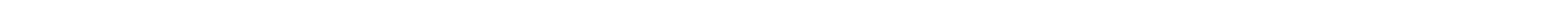 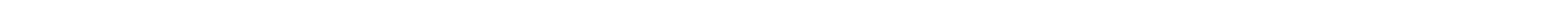 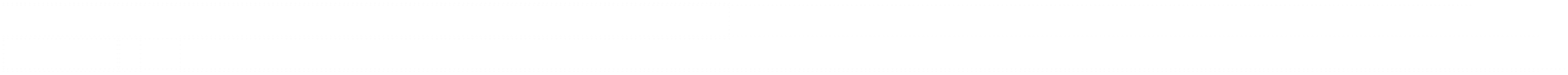 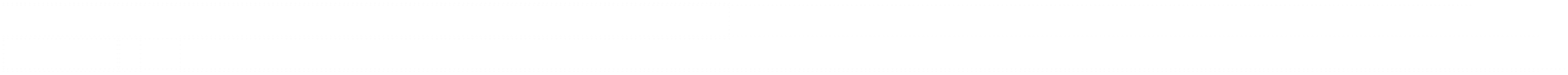 IV. Caracteristicile proiectuluiRespectarea proiectului propus care prevede: „Modernizarea uliței Patrutenilor din localitatea Magoaja, comuna Chiuiești, județul Cluj”. Se propune: modernizarea a 515 m din ulița Patruteilor din localitatea Magoaja, comuna Chiuiești.- lucrările proiectate constau in:- consolidarea platformei drumurilor cu straturi din balast, piatră spartă și îmbrăcăminte asfaltică. - Se va asigura scurgerea apelor prin construirea de podețe tubulare și podețe cu lumină de 2.0 m și rigole carosabile. - Drumurile fiind cu o bandă de circulație (4.0 m), s-au prevăzut platforme încrucișate cu lățimea de 2.0 m și lungimea de 15.0 m;- S-a prevăzut șant pe toată lungimea drumului, pe o singură parte,drumul fiind cu o bandă de circulație cu pantă transversală unică spre șant. Apele pluviale colectate de șanturi vor fi evacuate la podețe;- S-au proiectat ziduri de sprijin din beton pentru a lărgi platforma drumurilor și pentru a asigura elementele geometrice proiectate;Justificarea necesitatii proiectului: - proiectul va avea un impact ridicat atât la nivel social, cât și cultural, atât prin creșterea calității vieții locuitorilor din localitatea Magoaja, comuna Chiuiești, ca urmare a investițiilr realizate prin modernizarea uliței Patrutenilor asigurând accesul auto și pietonal în condiții de siguranță și confort în orice perioadă a anului.Descriere succintă a proiectului: Lucrările proiectate constau în:- consolidarea platformei drumurilor cu straturi din balast, piatră spartă și îmbracăminte asfaltică; - se va asigura scurgerea apelor prin construirea de șanțuri și podețe- drumurile fiind cu o banda de circulație, s-au prevăzut platforme încrucișate- s-a prevăzut șant pe toată lungimea drumului, pe o singură parte, drumul fiind cu o bandă de circulație cu panta transversală unică spre șant. Apele pluviale colectate de șanturi vor fi evacuate la podețe;- s-au proiectat ziduri de sprijin din beton pentru a lărgii platforma drumurilor și pentru a asigura elementele geometrice proiectate;Organizarea de șantier – având în vedere natura lucrărilor pentru prezenta investiție nu sunt prevăzute lucrări de organizare de șantier, materialele utilizate se vor pune direct în operă.V. Măsurile și condiţiile de realizare a proiectului pentru evitarea sau prevenirea eventualelor efecte negative semnificative asupra mediului: a) în cadrul organizării de şantier, precum şi pe durata execuţiei lucrărilor se vor lua toate măsurile necesare pentru evitarea poluării factorilor de mediu sau prejudicierea stării de sănătate sau confort a populaţiei, fiind obligatoriu să se respecte normele, standardele şi legislaţia privind protecţia mediului, în vigoare;b) se vor utiliza exclusiv terenurile stabilite prin proiect pentru amplasarea organizărilor de şantier şi depozitarea materialelor de construcţie şi a deşeurilor rezultate din activităţile de construire în limita terenului deţinut de titular; lucrările de organizare de şantier şi de execuţie nu trebuie să afecteze terenurile adiacente; toate amenajările propuse se vor realiza fără afectarea proprietăţilor private; se vor delimita zonele de lucru astfel încât să se prevină/mimizeze distrugerea suprafeţelor vegetale din vecinătatea obiectivului; se interzice tăierea de arbori de pe amplasament sau din apropierea lui; se vor marca corespunzător, cu panouri de protecţie, terenurile ocupate temporar de organizarea de şantier sau afectate de lucrări temporare (excavări, săpături de şanţ, etc.); se vor lua toate măsurile pentru asigurarea acceselor auto şi pietonale pentru locuitorii din zonă; în timpul lucrărilor se va asigura circulaţia nestănjenită pe drumurile publice;c) materialele de construcții vor fi aduse progresiv pe măsură ce lucrările avansează și în funcție de solicitări; depozitarea materialelor/utilajelor se va face numai în locuri special amenajate (suprafeţe izolate/impermeabilizate corespunzător) cu luarea tuturor măsurilor pentru asigurarea protecţiei factorilor de mediu; se vor amenaja spaţii pentru stocarea temporară a deşeurilor rezultate din lucrările de construcţie; d) se va asigura colectarea selectivă şi controlată a deşeurilor rezultate şi eliminarea/ valorificarea lor prin firme autorizate şi specializate, pe bază de contracte ferme încheiate cu acestea fiind interzisă depozitarea lor în mod neorganizat pe sol; se va asigura transportul şi manipularea materialelor de construcţie pentru evitarea pierderilor din utilajele de transport;e) se vor folosi mijloace de transport şi utilaje performante care nu produc pierderi accidentale de substanţe poluante care pot afecta direct sau indirect calitatea solului şi a apelor subterane în timpul funcţionării şi care nu generează zgomot peste limitele admise; se vor opri motoarele, utilajele pe durata pauzelor pentru diminuarea poluării aerului şi fonice; efectuarea operaţiilor de întreţinere a utilajelor se va executa doar în spaţii special amenajate;f) executantul lucrărilor are obligaţia să aibă în dotare atât materiale absorbante şi substanţe neutralizatoare, cât şi recipienţi adecvaţi pentru depozitarea temporară a deşeurilor rezultate, pentru a putea asigura o intervenţie rapidă în caz de poluare accidentală (pierderi de carburanţi/lubrefianţi, etc);g) pe căile de acces se va rula cu viteză scăzută pentru a se evita ridicarea prafului şi producera suplimentară de zgomot, etc.; se va evita desfăşurarea lucrărilor cu emisii de praf în perioade cu vânt puternic; în perioadele de trafic intens (transport materiale, etc.), în condiţii meteo de uscǎciune, căile de acces se vor stropi în vederea reducerii antrenării de particule în suspensie;h) la ieşirea din zona lucrărilor se va asigura curăţarea roţilor autovehiculelor pentru evitarea antrenării pământului/noroiului pe şosea;i) la finalizarea proiectului zonele afectate temporar de lucrări vor fi refăcute la starea iniţială; j) se vor respecta prevederile Avizului de Gospodărire a Apelor şi a altor avize luate în considerare la emiterea prezentului acord;k) titularul proiectului are obligaţia de a notifica în scris Agenţia pentru Protecţia Mediului Cluj despre orice modificare sau extindere a proiectului survenită după emiterea deciziei etapei de încadrare, înainte de producerea modificării, conform cap. V, art. 34, alin.1 din Legea nr. 292/2018 privind evaluarea impactului anumitor proiecte publice şi private asupra mediului l) la finalizarea lucrărilor titularul va notifica APM Cluj în vederea verificării conformării cu prevederile prezentului act de către reprezentanţii Agenţiei pentru Protecţia Mediului Cluj.Prezenta decizie este valabilă pe toată perioada de realizare a proiectului, iar în situația în care intervin elemente noi, necunoscute la data emiterii prezentei decizii, sau se modifică condițiile care au stat la baza emiterii acesteia, titularul proiectului are obligația de a notifica autoritatea competentă emitentă.Orice persoană care face parte din publicul interesat și care se consideră vătămată într-un drept al său ori într-un interes legitim se poate adresa instanței de contencios administrativ competente pentru a ataca, din punct de vedere procedural sau substanțial, actele, deciziile ori omisiunile autorității publice competente care fac obiectul participării publicului, inclusiv aprobarea de dezvoltare, potrivit prevederilor Legii contenciosului administrativ nr. 554/2004, cu modificările și completările ulterioare.Se poate adresa instanței de contencios administrativ competente și orice organizație neguvernamentală care îndeplinește condițiile prevăzute la art. 2 din Legea nr. 292/2018 privind evaluarea impactului anumitor proiecte publice și private asupra mediului, considerându-se că acestea sunt vătămate într-un drept al lor sau într-un interes legitim.Actele sau omisiunile autorității publice competente care fac obiectul participării publicului se atacă în instanță odată cu decizia etapei de încadrare, cu acordul de mediu ori, după caz, cu decizia de respingere a solicitării de emitere a acordului de mediu, respectiv cu aprobarea de dezvoltare sau, după caz, cu decizia de respingere a solicitării aprobării de dezvoltare.Înainte de a se adresa instanței de contencios administrativ competente, persoanele prevăzute la art. 21 din Legea nr. 292/2018 privind evaluarea impactului anumitor proiecte publice și private asupra mediului au obligația să solicite autorității publice emitente a deciziei prevăzute la art. 21 alin. (3) sau autorității ierarhic superioare revocarea, în tot sau în parte, a respectivei decizii. Solicitarea trebuie înregistrată în termen de 30 de zile de la data aducerii la cunoștința publicului a deciziei.Autoritatea publică emitentă are obligația de a răspunde la plângerea prealabilă prevăzută la art. 22 alin. (1) în termen de 30 de zile de la data înregistrării acesteia la acea autoritate.Procedura de soluționare a plângerii prealabile prevăzută la art. 22 alin. (1) este gratuită și trebuie să fie echitabilă, rapidă și corectă.Prezenta decizie poate fi contestată în conformitate cu prevederile Legii nr. 292/2018 privind evaluarea impactului anumitor proiecte publice și private asupra mediului și ale Legii nr. 554/2004, cu modificările și completările ulterioare.DIRECTOR EXECUTIVADINA SOCACIUŞef Serviciu  AAA                                                                      Șef serviciu CFM         Ing. Anca CÎMPEAN                                                                Biolog Dr. Paul BELDEAN       Întocmit: 	           Întocmitdr. Ing. MOTA Marinela                                                          Cons. Ligia STANCAxx.xx.2022 , ora xx